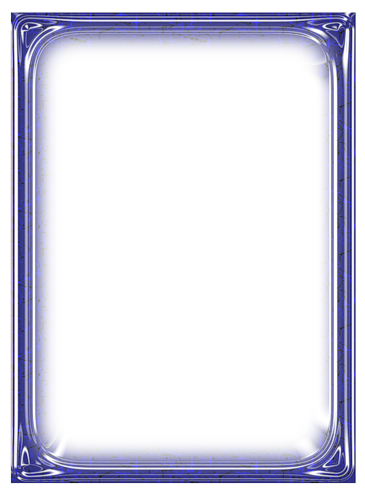 Сказав так: подумайте о последствиях и вовремя исправьтесь:«Не будешь слушаться, с тобой никто дружить не будет…». Замкнутость, отчуждённость, угодливость, безынициативность, подчиняемость, приверженность стереотипному поведению. «Будь собой, у каждого в жизни будут друзья!».«Плакса-Вакса, нытик, пискля!» Сдерживание эмоций, внутренняя озлобленность, тревожность, глубокое переживание даже незначительных проблем, страхи, повышенное эмоциональное напряжение. «Поплачь, будет легче…».«Не твоего ума дело!». Низкая самооценка, задержки в психическом развитии, отсутствие своего мнения, робость, отчуждённость, конфликты с родителями. «А ты как думаешь?».«Ты совсем, как твой папа (мама…)». Трудности в общении с родителями, идентификация с родительским поведением, неадекватная самооценка, упрямство, повторение поведения родителя «Папа у нас замечательный человек!», «Мама у нас умница!».«Ничего не умеешь делать, неумейка!». Неуверенность в своих силах, низкая самооценка, страхи, задержки психического развития, безынициативность, низкая мотивация к достижению. «Попробуй ещё, у тебя обязательно получится!».«Не кричи так, оглохнешь!». Скрытая агрессивность, повышенное психоэмоциональное напряжение, болезни горла и ушей, конфликтность. «Скажи мне на ушко, давай пошепчемся!».«Уйди с глаз моих, встань в угол!» Нарушения взаимоотношений с родителями, «уход» от них, скрытность, недоверие, озлобленность, агрессивность. «Иди ко мне, давай во всём разберёмся вместе!».«Все вокруг обманщики, надейся только на себя!». Трудности в общении, подозрительность, завышенная самооценка, страхи, проблемы сверконтроля, ощущение одиночества и тревоги. «На свете много добрых людей, готовых тебе помочь…».«Всегда ты не вовремя подожди…». Отчуждённость, скрытность, излишняя самостоятельность, ощущение беззащитности, ненужности, «уход» в «себя», повышенное психоэмоциональное напряжение. «Давай, я тебе помогу!».«Никого не бойся, никому не уступай, всем давай сдачу!». Отсутствие самоконтроля, агрессивность, отсутствие поведенческой гибкости, сложности в общении, проблемы со сверстниками, ощущение вседозволенности. «Держи себя в руках, уважай людей!».